LISTA DE VERIFICACIÓN PRELIMINAR DE REVISIÓN DEL DISEÑO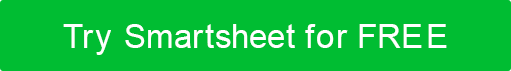 ¿SATISFECHO?No.CRITERIOSCOMENTARIOS1Se cumplen los criterios de entrada en el contrato.2Los entregables se reciben significativamente antes de la revisión del diseño.3La revisión preliminar muestra que el RTM es suficiente para apoyar la revisión del diseño. 4Se han abordado las evaluaciones de riesgos y los planes de mitigación de riesgos.5Se ha documentado el programa de examen.6Todos los patrocinadores relevantes están involucrados, y la comunicación ha sido coordinada.7Participan especialistas técnicos (según proceda).8Se han cumplido los criterios de salida (establecidos en el contrato).9Los planes de mitigación de riesgos se abordan y revisan según sea necesario.10Se hacen copias de los materiales de presentación y se han recibido.11Todas las solicitudes de acción (RFA) han sido atendidas y resueltas. 12Se han revisado las actas de revisión del diseño. 13El informe resumido se ha completado y distribuido. RENUNCIACualquier artículo, plantilla o información proporcionada por Smartsheet en el sitio web es solo para referencia. Si bien nos esforzamos por mantener la información actualizada y correcta, no hacemos representaciones o garantías de ningún tipo, expresas o implícitas, sobre la integridad, precisión, confiabilidad, idoneidad o disponibilidad con respecto al sitio web o la información, artículos, plantillas o gráficos relacionados contenidos en el sitio web. Por lo tanto, cualquier confianza que deposite en dicha información es estrictamente bajo su propio riesgo.